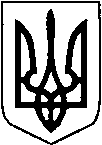 ВОЛОДИМИРСЬКА РАЙОННА ДЕРЖАВНА АДМІНІСТРАЦІЯВОЛИНСЬКОЇ ОБЛАСТІВОЛОДИМИРСЬКА РАЙОННА ВІЙСЬКОВА АДМІНІСТРАЦІЯРОЗПОРЯДЖЕННЯ29 січня 2024 року                    м. Володимир                                         № 16Про затвердження Районного плану основних заходівцивільного захисту на 2024 рікВідповідно до статті 130 Кодексу цивільного захисту України,  статей 2, 6, 31, 35 Закону України «Про місцеві державні адміністрації», Закону України «Про правовий режим воєнного стану», Указів Президента України від 24 лютого 2022 року № 64/2022 «Про введення воєнного стану в Україні» та № 68/2022 «Про утворення військових адміністрацій», на виконання розпорядження Кабінету Міністрів України від 12 січня 2024 року № 29-р «Про затвердження плану основних заходів цивільного захисту України на 2024 рік», розпорядження начальника Волинської обласної військової адміністрації від 26 січння 2024 року № 40 «Про затвердження Регіонального плану основних заходів цивільного захисту на 2024 рік»:1. ЗАТВЕРДИТИ Районний план основних заходів цивільного захисту на 2024 рік (далі – план заходів), що додається.2. ЗОБОВ’ЯЗУЮ керівників структурних підрозділів районної державної адміністрації та РЕКОМЕНДУЮ міським, селищним та сільським головам,  начальникам спеціалізованих служб цивільного захисту району:1) РОЗРОБИТИ до 15 лютого 2024 року на основі плану заходів місцеві плани основних заходів цивільного захисту відповідно до своїх повноважень;2) ЗАБЕЗПЕЧИТИ:виконання плану заходів у межах бюджетних призначень, передбачених у державному і місцевих бюджетах на 2024 рік;подання сектору з питань оборонної роботи, цивільного захисту та взаємодії з правоохоронними органами райдержадміністрації (Юрій Ліщук) інформації про хід виконання плану заходів за перше півріччя — до 20 червня 2024 року, за рік — до 25 грудня 2024 року та надати пропозиції до проєкту плану основних заходів цивільного захисту на 2025 рік – до 20 червня 2024 року.3. Контроль за виконанням розпорядження залишаю за собою.Начальник			         			                                         Юрій ЛОБАЧЮрій Ліщук 0932368973